様式第３（要綱第６条関係）東大阪市開発指導要綱協議申出書様式第４（要綱第６条関係）東大阪市要綱 第 Ｆ 号協定書下記の事業は東大阪市開発指導要綱(以下｢要綱｣という。)第６条第２項の規定に基づき、事業の円滑な遂行と相互の協力を確認し、東大阪市(以下｢甲｣という。)と事業者(以下｢乙｣という。)との間に基本的事項につき、次のとおり協定を締結する。記　乙は、協議の申出にかかる関係法令及び要綱に基づき、かつ、甲の指導及び助言により施行するものとする。　乙は、協定締結後、事業に係る権利の全部又は一部を、第三者に譲渡するときは、譲受人に協定に基づく義務を正確に理解させ、かつ、乙の責任において、当該義務を履行させなければならない。２　前項の規定において、譲受人が協定に基づく義務を履行しない場合は、乙が当該義務を履行しなければならない。　本協定書に定めのない事項又はこの協定に関して疑義が生じた場合は、甲・乙協議のうえこれを定めるものとする。この協定の締結を証するため、本書を２通作成し、甲・乙記名押印のうえ各一通を保持するものとする。　　年　　月　　日甲　　　東大阪市荒本北一丁目１番１号東大阪市代表者  東大阪市長                    　　　　　㊞乙　                                                  実印区域に含まれる地域の名称一覧表注意 １．この一覧表は申請書の次のページに綴じてください。２．筆数の多い場合は上記様式で一覧表を作成してください。様式第１３（要綱第１９条関係）中高層建築物等建築計画書（要綱第１９条関係）　　　年　　　月　　　日誓　　約　　書（あて先）東大阪市長建築主　住 所氏 名　　　　     　　　　　　 実印設計者　住 所氏 名　　　　　　　　　　　　　 ㊞監理者　住 所氏 名　　　　　　　　　　　　　 ㊞　施工者　住 所氏 名　　　　　　　　　　　　　 ㊞この度、東大阪市　　　　　　　　　　　　　　　　　　　　　　に予定している建築物については、「東大阪市開発指導要綱」を遵守するとともに、周辺権利者との間に建築物に関する紛争が生じないように努力し、工事中及び竣工時において電波障害等苦情が生じた場合は、誠意をもってその解決にあたります。尚、建築計画の変更があるときは、変更協議申出書（変更届）を提出して、再度協定書を交わすことを誓約いたします。様式１０（要綱第１７条関係）（第１７条第１項第３号の規定による表示板）その１　常駐管理人を置く場合その２　常駐管理人を置かない場合注意 １．表示板は金属又は合成樹脂等の破損しにくい材質とすること。２．大きさは縦４０ｃｍ（３０ｃｍ）以上、横５０ｃｍ以上とすること。（要綱第１９条関係）　　年　　　月　　　日誓　　約　　書（あて先）東大阪市長申請者　住 所 氏 名　　　　　　　　　    　　　実印電 話建築物の所在地　　　東大阪市予定建築物　　　敷地面積　　　　　　　　　　㎡　　戸　 (室) 　数　　　　　　　　戸(室)階数　　　　　　　　　　階高さ　　　　　　　　　　ｍ　建築竣工後は周辺環境に配慮し、駐輪駐車場、ごみ置き場等の整理、清掃、建物の維持管理・近隣に対する対応等、責任を持って管理いたします。尚、当該建築物については下記の者を持って管理者といたします。記管理者　住 所 氏 名　　　　　　　　　    　　　㊞電 話様式１１（要綱第１８条関係）　　年　　　月　　　日標　識　設　置　届　書（あて先）東大阪市長建築主　　　住　所（又は代理人)　氏　名　　　　　　　　　　　　　　東大阪市開発指導要綱第１８条に基づく下記の標識の設置を、　　　　年　　月　　日に設置したので報告いたします。※注意　大きさは縦、横共に９０ｃｍ以上とする。様式第１２（要綱第１９条関係）近　隣　協　議　報　告　書（用紙が足りない場合は、適時用紙を継ぎ足して下さい。）　　　　　　　　　　　　　　　　　　　　　　　　　　　　　　　　　　　　　　（モデル）※敷地境界線より、20ｍ又は10ｍが協議範囲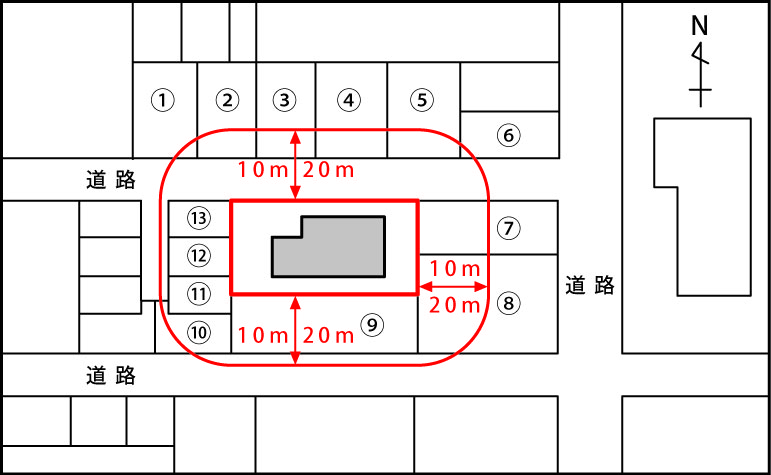 　　　　　　　（モデル）※番号は協議範囲図と同じ　　　　　　　　　　　　　　　　　　　　　　　　　　　　　　　　　　　　　　（モデル）※番号は範囲図の番号及び権利者一覧表の番号と同一にすること。東大阪市開発指導要綱第６条第１項の規定に基づき協議を申し出致します。［ 開発 ・ 位置指定道路 ・ 中高層建築物 ・ １０戸以上の共同住宅（小世帯向共同住宅及び長屋住宅を含む）］（該当事項を○で囲む）　 　年　 　月　 　日（あて先）東大阪市長　事業者  住 所氏 名　　　    　　　　　　　　    　　　（ＴＥＬ　　　 　－　　　　　－　　 　　　）東大阪市開発指導要綱第６条第１項の規定に基づき協議を申し出致します。［ 開発 ・ 位置指定道路 ・ 中高層建築物 ・ １０戸以上の共同住宅（小世帯向共同住宅及び長屋住宅を含む）］（該当事項を○で囲む）　 　年　 　月　 　日（あて先）東大阪市長　事業者  住 所氏 名　　　    　　　　　　　　    　　　（ＴＥＬ　　　 　－　　　　　－　　 　　　）東大阪市開発指導要綱第６条第１項の規定に基づき協議を申し出致します。［ 開発 ・ 位置指定道路 ・ 中高層建築物 ・ １０戸以上の共同住宅（小世帯向共同住宅及び長屋住宅を含む）］（該当事項を○で囲む）　 　年　 　月　 　日（あて先）東大阪市長　事業者  住 所氏 名　　　    　　　　　　　　    　　　（ＴＥＬ　　　 　－　　　　　－　　 　　　）東大阪市開発指導要綱第６条第１項の規定に基づき協議を申し出致します。［ 開発 ・ 位置指定道路 ・ 中高層建築物 ・ １０戸以上の共同住宅（小世帯向共同住宅及び長屋住宅を含む）］（該当事項を○で囲む）　 　年　 　月　 　日（あて先）東大阪市長　事業者  住 所氏 名　　　    　　　　　　　　    　　　（ＴＥＬ　　　 　－　　　　　－　　 　　　）東大阪市開発指導要綱第６条第１項の規定に基づき協議を申し出致します。［ 開発 ・ 位置指定道路 ・ 中高層建築物 ・ １０戸以上の共同住宅（小世帯向共同住宅及び長屋住宅を含む）］（該当事項を○で囲む）　 　年　 　月　 　日（あて先）東大阪市長　事業者  住 所氏 名　　　    　　　　　　　　    　　　（ＴＥＬ　　　 　－　　　　　－　　 　　　）東大阪市開発指導要綱第６条第１項の規定に基づき協議を申し出致します。［ 開発 ・ 位置指定道路 ・ 中高層建築物 ・ １０戸以上の共同住宅（小世帯向共同住宅及び長屋住宅を含む）］（該当事項を○で囲む）　 　年　 　月　 　日（あて先）東大阪市長　事業者  住 所氏 名　　　    　　　　　　　　    　　　（ＴＥＬ　　　 　－　　　　　－　　 　　　）事業の概要事業(開発)区域に含まれる地域の 名 称東大阪市東大阪市東大阪市東大阪市事業の概要事業(開発)区域の面積(実測)　　　　　　　　㎡　　　　　　　　　㎡　予定建築物の用途事業の概要住戸(室)数又は棟数戸(室)　棟階数地上　　　　階地下　　　　階高さ　　　　　　　ｍ軒高　　　　　　　ｍ事業の概要代理者の住所・氏名・ＴＥＬ住所　　　　　　　　　　　　　　      　　担当者氏名　　　　　　　　　　　 　  　　　　 　ＴＥＬ住所　　　　　　　　　　　　　　      　　担当者氏名　　　　　　　　　　　 　  　　　　 　ＴＥＬ住所　　　　　　　　　　　　　　      　　担当者氏名　　　　　　　　　　　 　  　　　　 　ＴＥＬ住所　　　　　　　　　　　　　　      　　担当者氏名　　　　　　　　　　　 　  　　　　 　ＴＥＬ事業の概要その他必要な事 項※指導要綱受付事業の位置東大阪市事業(開発)の面積㎡予定建築物の用途敷地面積㎡建築物の高さｍ軒高ｍ建築物の階数地上　　　階住戸(室)数　戸(室)地下　　 階棟数棟委　　任　　状住 所私儀　　　　　　　　　　　　　  　　　　を代理人と　　　　氏 名　　　　　　　　　　　　　　　　　㊞　　　　　 （ ＴＥＬ　　　　　－　　　　　－　　　　　　）　　　定め下記に関する一切の権限を委任いたします。記（ 委任事項 ）・都市計画法第２９条第１項・第３２条・第３５条の２・第３６条・第３７条・第３８条・第４１条第２項・第４２条第１項・第４３条・第４４条・第４５条・第５３条の許可・同意申請及び届出・宅地造成等規制法第８条・第１２条の許可申請及び届出・建築基準法第４２条第１項第５号の位置の指定の申請及び届出・東大阪市開発指導要綱協議申出書及び協定書の締結・東大阪市開発指導要綱変更届出・変更協議申出書及び変更協定書の締結以上に関する申請手続き・訂正・受領の件。　　 年　　月　　日住 所氏 名　　　　　　　　　　　　　　　　　　　　　実印地名地　番地目地目実測面積(公簿)実測面積(公簿)所有者住所・氏名所有者住所・氏名所有者住所・氏名その他の権利者住所・氏名その他の権利者住所・氏名合計筆地目区分宅　地宅　地農　地農　地山　林山　林里道水路等その他その他合　計実測面積１．建築主住所・氏名建築主住所・氏名住所氏名　　　　　　　　　　　　　　　　　　　　電話住所氏名　　　　　　　　　　　　　　　　　　　　電話住所氏名　　　　　　　　　　　　　　　　　　　　電話住所氏名　　　　　　　　　　　　　　　　　　　　電話住所氏名　　　　　　　　　　　　　　　　　　　　電話住所氏名　　　　　　　　　　　　　　　　　　　　電話２．申請代理者住所・氏名申請代理者住所・氏名住所氏名　　　　　　　　　　　　　　　　　　　　電話住所氏名　　　　　　　　　　　　　　　　　　　　電話住所氏名　　　　　　　　　　　　　　　　　　　　電話住所氏名　　　　　　　　　　　　　　　　　　　　電話住所氏名　　　　　　　　　　　　　　　　　　　　電話住所氏名　　　　　　　　　　　　　　　　　　　　電話３．設計者資格住所・氏名建築士事務所名設計者資格住所・氏名建築士事務所名(　 )級建築士 (氏名　　　　　          　) 登録第 　　　 　　号　住所　　　　　　　　　　　　　　 登録　　　　　　年　　月　　日氏名　　　　　　　　　　　　　　 電話　　　(　                   )建築（士）事務所　　登録第　　　　　　号(　 )級建築士 (氏名　　　　　          　) 登録第 　　　 　　号　住所　　　　　　　　　　　　　　 登録　　　　　　年　　月　　日氏名　　　　　　　　　　　　　　 電話　　　(　                   )建築（士）事務所　　登録第　　　　　　号(　 )級建築士 (氏名　　　　　          　) 登録第 　　　 　　号　住所　　　　　　　　　　　　　　 登録　　　　　　年　　月　　日氏名　　　　　　　　　　　　　　 電話　　　(　                   )建築（士）事務所　　登録第　　　　　　号(　 )級建築士 (氏名　　　　　          　) 登録第 　　　 　　号　住所　　　　　　　　　　　　　　 登録　　　　　　年　　月　　日氏名　　　　　　　　　　　　　　 電話　　　(　                   )建築（士）事務所　　登録第　　　　　　号(　 )級建築士 (氏名　　　　　          　) 登録第 　　　 　　号　住所　　　　　　　　　　　　　　 登録　　　　　　年　　月　　日氏名　　　　　　　　　　　　　　 電話　　　(　                   )建築（士）事務所　　登録第　　　　　　号(　 )級建築士 (氏名　　　　　          　) 登録第 　　　 　　号　住所　　　　　　　　　　　　　　 登録　　　　　　年　　月　　日氏名　　　　　　　　　　　　　　 電話　　　(　                   )建築（士）事務所　　登録第　　　　　　号４．工事監理者資格住所・氏名建築士事務所名工事監理者資格住所・氏名建築士事務所名(　 )級建築士 (氏名　　　　　          　) 登録第 　　　 　　号　住所　　　　　　　　　　　　　　 登録　　　　　　年　　月　　日氏名　　　　　　　　　　　　　　 電話　　　(　                   )建築（士）事務所　　登録第　　　　　　号(　 )級建築士 (氏名　　　　　          　) 登録第 　　　 　　号　住所　　　　　　　　　　　　　　 登録　　　　　　年　　月　　日氏名　　　　　　　　　　　　　　 電話　　　(　                   )建築（士）事務所　　登録第　　　　　　号(　 )級建築士 (氏名　　　　　          　) 登録第 　　　 　　号　住所　　　　　　　　　　　　　　 登録　　　　　　年　　月　　日氏名　　　　　　　　　　　　　　 電話　　　(　                   )建築（士）事務所　　登録第　　　　　　号(　 )級建築士 (氏名　　　　　          　) 登録第 　　　 　　号　住所　　　　　　　　　　　　　　 登録　　　　　　年　　月　　日氏名　　　　　　　　　　　　　　 電話　　　(　                   )建築（士）事務所　　登録第　　　　　　号(　 )級建築士 (氏名　　　　　          　) 登録第 　　　 　　号　住所　　　　　　　　　　　　　　 登録　　　　　　年　　月　　日氏名　　　　　　　　　　　　　　 電話　　　(　                   )建築（士）事務所　　登録第　　　　　　号(　 )級建築士 (氏名　　　　　          　) 登録第 　　　 　　号　住所　　　　　　　　　　　　　　 登録　　　　　　年　　月　　日氏名　　　　　　　　　　　　　　 電話　　　(　                   )建築（士）事務所　　登録第　　　　　　号５．工事施工者住所・氏名工事施工者住所・氏名住所　　　　　　　　　　　　　　 登録   　　     年　　月　　日氏名　　　　　　　　　　　　　　 電話住所　　　　　　　　　　　　　　 登録   　　     年　　月　　日氏名　　　　　　　　　　　　　　 電話住所　　　　　　　　　　　　　　 登録   　　     年　　月　　日氏名　　　　　　　　　　　　　　 電話住所　　　　　　　　　　　　　　 登録   　　     年　　月　　日氏名　　　　　　　　　　　　　　 電話住所　　　　　　　　　　　　　　 登録   　　     年　　月　　日氏名　　　　　　　　　　　　　　 電話住所　　　　　　　　　　　　　　 登録   　　     年　　月　　日氏名　　　　　　　　　　　　　　 電話６．イ．地名・地番イ．地名・地番東大阪市東大阪市東大阪市東大阪市東大阪市東大阪市敷地の位置ロ．地域・地区ロ．地域・地区第一種低層・第二種低層・第一種中高層・第二種中高層・第一種住居・第二種住居・準住居・近隣・商業・準工業・工業・工業専用防火地域・準防火地域・その他第一種低層・第二種低層・第一種中高層・第二種中高層・第一種住居・第二種住居・準住居・近隣・商業・準工業・工業・工業専用防火地域・準防火地域・その他第一種低層・第二種低層・第一種中高層・第二種中高層・第一種住居・第二種住居・準住居・近隣・商業・準工業・工業・工業専用防火地域・準防火地域・その他第一種低層・第二種低層・第一種中高層・第二種中高層・第一種住居・第二種住居・準住居・近隣・商業・準工業・工業・工業専用防火地域・準防火地域・その他ハ．その他の地域、地区敷地の位置ロ．地域・地区ロ．地域・地区第一種低層・第二種低層・第一種中高層・第二種中高層・第一種住居・第二種住居・準住居・近隣・商業・準工業・工業・工業専用防火地域・準防火地域・その他第一種低層・第二種低層・第一種中高層・第二種中高層・第一種住居・第二種住居・準住居・近隣・商業・準工業・工業・工業専用防火地域・準防火地域・その他第一種低層・第二種低層・第一種中高層・第二種中高層・第一種住居・第二種住居・準住居・近隣・商業・準工業・工業・工業専用防火地域・準防火地域・その他第一種低層・第二種低層・第一種中高層・第二種中高層・第一種住居・第二種住居・準住居・近隣・商業・準工業・工業・工業専用防火地域・準防火地域・その他７．工事種別新築・増築・改築・移転　敷地の位置ロ．地域・地区ロ．地域・地区市街化区域 ・ 市街化調整区域市街化区域 ・ 市街化調整区域市街化区域 ・ 市街化調整区域市街化区域 ・ 市街化調整区域７．工事種別新築・増築・改築・移転　８．建築物の用途建築物の用途９．構　　　造１０．１０．敷地面積計画部分計画以外の部分計画以外の部分合　　計合　　計１０．１０．敷地面積　　　　　　㎡　　　　　　㎡　　　　　　㎡　　　 　　㎡　　　 　　㎡１１．１１．建築面積　　　㎡　　　　　　㎡　　　　　　㎡　　　 　　㎡　　　 　　㎡１２．１２．延べ面積　　　　　　㎡　　　　　　㎡　　　　　　㎡　　　 　　㎡　　　 　　㎡１３．１３．駐車・駐輪場駐車場　　　　     台 ・ 駐輪場　 　　　    台　　駐車場　　　　     台 ・ 駐輪場　 　　　    台　　駐車場　　　　     台 ・ 駐輪場　 　　　    台　　駐車場　　　　     台 ・ 駐輪場　 　　　    台　　駐車場　　　　     台 ・ 駐輪場　 　　　    台　　１４．１４．階数地上　 　　 階・地下　 　 　階地上　 　　 階・地下　 　 　階地上　 　　 階・地下　 　 　階地上　 　　 階・地下　 　 　階地上　 　　 階・地下　 　 　階１５．１５．住戸(室)数又は棟数　　　　 　　　戸(室)　　　　　　　　   棟　　　　 　　　戸(室)　　　　　　　　   棟１６．  建築物の高さ１６．  建築物の高さ１６．  建築物の高さ　　　　ｍ１５．１５．住戸(室)数又は棟数　　　　 　　　戸(室)　　　　　　　　   棟　　　　 　　　戸(室)　　　　　　　　   棟１７．  軒　　　　高１７．  軒　　　　高１７．  軒　　　　高　　　　ｍこの建物の管理について、下記に御連絡ください。この建築物の管理については、下記に御連絡下さい。建　築　計　画　の　概　要　に　つ　い　て　（お知らせ）建　築　計　画　の　概　要　に　つ　い　て　（お知らせ）建　築　計　画　の　概　要　に　つ　い　て　（お知らせ）建　築　計　画　の　概　要　に　つ　い　て　（お知らせ）建　築　計　画　の　概　要　に　つ　い　て　（お知らせ）建築物の名称(用途)敷地の地名・地番東大阪市東大阪市東大阪市東大阪市建築概要構造棟数　　　　　　棟建築概要階数地上　　階・地下　　階敷地面積　　　　　　㎡建築概要高さｍ・軒高　　　ｍ建築面積　　　　　　㎡建築概要住戸(室)数　　　　　　　　戸(室)延べ面積　　　　　　㎡建築概要駐車場　　　　　　　　　台駐輪場　　　台建築主住　所氏　名　　　　　　　　　　　　　　　　ＴＥＬ住　所氏　名　　　　　　　　　　　　　　　　ＴＥＬ住　所氏　名　　　　　　　　　　　　　　　　ＴＥＬ住　所氏　名　　　　　　　　　　　　　　　　ＴＥＬ設計者住　所氏　名　　　　　　　　　　　　　　　　ＴＥＬ住　所氏　名　　　　　　　　　　　　　　　　ＴＥＬ住　所氏　名　　　　　　　　　　　　　　　　ＴＥＬ住　所氏　名　　　　　　　　　　　　　　　　ＴＥＬ施工者住　所氏　名　　　　　　　　　　　　　　　　ＴＥＬ住　所氏　名　　　　　　　　　　　　　　　　ＴＥＬ住　所氏　名　　　　　　　　　　　　　　　　ＴＥＬ住　所氏　名　　　　　　　　　　　　　　　　ＴＥＬ代理者連絡先住　所氏　名　　　　　　　　　　　　　　　　ＴＥＬ住　所氏　名　　　　　　　　　　　　　　　　ＴＥＬ住　所氏　名　　　　　　　　　　　　　　　　ＴＥＬ住　所氏　名　　　　　　　　　　　　　　　　ＴＥＬ工事予定期間 　 　年 　　月 　　日　～　　 　 　　年　 　月　 　日 　 　年 　　月 　　日　～　　 　 　　年　 　月　 　日 　 　年 　　月 　　日　～　　 　 　　年　 　月　 　日 　 　年 　　月 　　日　～　　 　 　　年　 　月　 　日この標識は，東大阪市開発指導要綱に基づくものです。設置者 住 所氏 名　　　　　　　　　　　　　　　　　　ＴＥＬ	この標識は，東大阪市開発指導要綱に基づくものです。設置者 住 所氏 名　　　　　　　　　　　　　　　　　　ＴＥＬ	この標識は，東大阪市開発指導要綱に基づくものです。設置者 住 所氏 名　　　　　　　　　　　　　　　　　　ＴＥＬ	この標識は，東大阪市開発指導要綱に基づくものです。設置者 住 所氏 名　　　　　　　　　　　　　　　　　　ＴＥＬ	この標識は，東大阪市開発指導要綱に基づくものです。設置者 住 所氏 名　　　　　　　　　　　　　　　　　　ＴＥＬ	近隣住民との協議の結果を報告します。この報告書の記載事項は事実に相違ありません。　　年　　月　　日（あて先）東大阪市長建築主氏　名　　　　　　　　　　　　　　　 工事施工者氏　名　　　　　　　　　　　　　　　 工事監理者氏　名　　　　　　　　　　　　　　　 設計者氏　名　　　　　　　　　　　　　　　 ＜添付図書＞標識設置届写真(遠近各一部)協議範囲図権利者一覧表協議経過書番号地　　番土地所有者住所・氏名家屋所有者住所・氏名占有者（使用権を有する者）①②③④⑤⑥⑦⑧⑨⑩⑪⑫⑬番号協議した年月日協議した場　所出席者権利者の意見（Ｑ）建築主側の回答（Ａ）　 年　月　日協議した場所建築主側　 年　月　日協議した場所権利者　 年　月　日協議した場所建築主側　 年　月　日協議した場所権利者③　 年　月　日協議した場所建築主側③　 年　月　日協議した場所権利者④　 年　月　日協議した場所建築主側④　 年　月　日協議した場所権利者